Załącznik nr 1 do RegulaminuFORMULARZ ZGŁOSZENIA KONKURSU KREATYWNEGO na pracę graficzną upowszechniającą Zintegrowany System Kwalifikacji“Kwalifikacja przyszłości”InstrukcjaFormularz zgłoszenia należy wypełnić i wydrukować, a następnie złożyć na nim odręczny podpis, bez którego będzie on nieważny. Formularz wraz z załącznikami należy przesłać e-mailem adres: konkurs@ibe.edu.pl w terminie podanym przez Organizatora, w tytule wiadomości „Konkurs na pracę graficzną ZSK - Kwalifikacja przyszłości”.Ochrona danych osobowychKLAUZULA INFORMACYJNAZgodnie z art. 13 ust. 1 i 2 rozporządzenia Parlamentu Europejskiego i Rady (UE) 2016/679 z dnia 27 kwietnia 2016 r. w sprawie ochrony osób fizycznych w związku z przetwarzaniem danych osobowych i w sprawie swobodnego przepływu takich danych oraz uchylenia dyrektywy 95/46/WE (ogólne rozporządzenie o ochronie danych) (Dz. Urz. UE L 119 z 04.05.2016, str. 1), dalej „RODO”, Instytut Badań Edukacyjnych, ul. Górczewska 8, 01-180 Warszawa, informuje, że:1. Administratorem Pani/Pana danych osobowych jest minister właściwy do spraw rozwoju regionalnego, pełniący funkcję Instytucji Zarządzającej dla Programu Operacyjnego Wiedza Edukacja Rozwój 2014-2020, z siedzibą w Warszawie przy ul. Wspólnej 2/4, 00-926 Warszawa. Z Administratorem danych można się skontaktować poprzez adres poczty elektronicznej: kancelaria@miir.gov.pl lub pisemnie, przekazując korespondencję na adres siedziby Administratora.2. Administrator wyznaczył inspektora ochrony danych, z którym może się Pani/Pan skontaktować poprzez adres poczty elektronicznej: iod@miir.gov.pl lub pisemnie, przekazując korespondencję na adres siedziby Administratora. Z inspektorem ochrony danych można się kontaktować we wszystkich sprawach dotyczących przetwarzania danych osobowych oraz korzystania z praw związanych z przetwarzaniem danych.Administrator powierzył przetwarzanie Pani/Pana danych osobowych, na podstawie zawartej umowy o dofinansowanie projektu, Instytutowi Badań Edukacyjnych. Może się Pani/Pan również skontaktować z inspektorem ochrony danych Instytutu Badań Edukacyjnych, podmiotu który realizuje projekt nr Nr UDA-POWR.02.13.00-00-0001/18 Projekt systemowy: „Wspieranie realizacji II etapu wdrażania Zintegrowanego Systemu Kwalifikacji na poziomie administracji centralnej oraz instytucji nadających kwalifikacje i zapewniających jakość nadawania kwalifikacji”” poprzez adres poczty elektronicznej: iod@ibe.edu.pl.3. Przetwarzanie Pani/Pana danych osobowych w ramach Programu Operacyjnego Wiedza Edukacja Rozwój 2014-2020 odbywa się w związku z art. 6 ust. 1 pkt c oraz art. 9 ust. 2 lit. g RODO na podstawie:- rozporządzenia Parlamentu Europejskiego i Rady (UE) Nr 1303/2013 z dnia 17.12.2013 r. ustanawiającego wspólne przepisy dotyczące Europejskiego Funduszu Rozwoju Regionalnego, Europejskiego Funduszu Społecznego, Funduszu Spójności, Europejskiego Funduszu Rolnego na rzecz Rozwoju Obszarów Wiejskich oraz Europejskiego Funduszu Morskiego i Rybackiego oraz ustanawiającego przepisy ogólne dotyczące Europejskiego Funduszu Rozwoju Regionalnego, Europejskiego Funduszu Społecznego, Funduszu Spójności i Europejskiego Funduszu Morskiego i Rybackiego oraz uchylającego rozporządzenie Rady (WE) nr 1083/2006 (Dz.Urz.UE.L.2013.347.320, z późn. zm.);- rozporządzenia Parlamentu Europejskiego i Rady (UE) NR 1304/2013 z dnia 17 grudnia 2013 r. w sprawie Europejskiego Funduszu Społecznego i uchylającego rozporządzenie Rady (WE) nr 1081/2006 (Dz.Urz.UE.L.2013.347.470) oraz załączników I i II do tego rozporządzenia;- rozporządzenia Wykonawczego Komisji (UE) nr 1011/2014 z dnia 22 września 2014 r. ustanawiającego szczegółowe przepisy wykonawcze do Rozporządzenia Parlamentu Europejskiego i Rady (UE) nr 1303/2013 w odniesieniu do wzorów służących do przekazywania Komisji określonych informacji oraz szczegółowe przepisy dotyczące wymiany informacji między beneficjentami a instytucjami zarządzającymi, certyfikującymi, audytowymi i pośredniczącymi (Dz. Urz. UE L 286 z 30.09.2014);- ustawy z dnia 11 lipca 2014 r. o zasadach realizacji programów w zakresie polityki spójności finansowanych w perspektywie finansowej 2014-2020 (Dz. U. z 2017 r. poz. 1460, 1475, 2433).4. Pani/Pana dane osobowe będą przetwarzane wyłącznie w celu realizacji projektu, w szczególności potwierdzenia kwalifikowalności wydatków, udzielenia wsparcia, monitoringu, ewaluacji, kontroli, audytu i sprawozdawczości oraz działań informacyjno-promocyjnych w ramach Programu Operacyjnego Wiedza Edukacja Rozwój 2014-2020.5. Podanie danych jest wymogiem niezbędnym do realizacji ww. celu, o którym mowa w pkt. 4. Konsekwencje niepodania danych osobowych wynikają z przepisów prawa, w tym uniemożliwiają udział w projekcie realizowanym w ramach Programu Operacyjnego Wiedza Edukacja Rozwój 2014-2020.6. Pani/Pana dane osobowe zostały powierzone Instytucji Pośredniczącej, Ministerstwu Edukacji Narodowej, al. J. Ch. Szucha 25, 00-918 Warszawa oraz beneficjentowi realizującemu projekt, Instytutowi Badań Edukacyjnych, ul. Górczewska 8, 01-180 Warszawa. Pani/Pana dane osobowe mogą zostać również powierzone specjalistycznym firmom, realizującym na zlecenie Instytucji Zarządzającej, Instytucji Pośredniczącej oraz beneficjenta ewaluacje, kontrole i audyt w ramach Programu Operacyjnego Wiedza Edukacja Rozwój 2014-2020.7. Pani/Pana dane osobowe mogą zostać udostępnione organom upoważnionym zgodnie z obowiązującym prawem.8. Pani/Pana dane osobowe nie będą przekazywane do państwa trzeciego.9. Dane będą przechowywane przez okres niezbędny do realizacji celu, o którym mowa w pkt. 4, do momentu wygaśnięcia obowiązku przechowywania danych wynikającego z przepisów prawa.10. W związku z przetwarzaniem Pani/Pana danych osobowych przysługują Pani/Panu następujące uprawnienia: prawo do żądania dostępu do swoich danych osobowych, ich sprostowania, usunięcia lub ograniczenia przetwarzania.11. W przypadku powzięcia informacji o niezgodnym z prawem przetwarzaniu danych, przysługuje Pani/Panu również prawo wniesienia skargi do organu nadzorczego zajmującego się ochroną danych osobowych, którym jest Prezes Urzędu Ochrony Danych Osobowych.12. Pani/Pana dane nie będą podlegały zautomatyzowanemu podejmowaniu decyzji i nie będą profilowane.…………………………………………………………	                     			Data i czytelny podpis autora/opiekuna prawnegoZgoda na nieodpłatne opublikowanieWyrażam zgodę na nieodpłatne opublikowanie przez Organizatora (Instytut Badań Edukacyjnych) całości lub fragmentów nagrodzonej pracy graficznej.…………………………………………………………	                     			Data i czytelny podpis autora/opiekuna prawnegoOświadczenie autora/opiekuna prawnegoOświadczam, że zgłoszona do konkursu praca graficzna jest moim osobistym dziełem i przysługują mi w całości autorskie prawa majątkowe do tej pracy graficznej i nie jest ona obciążona autorskimi prawami majątkowymi osób trzecich. Oświadczam, że utrwalenie mojego wizerunku i wizerunku osób trzecich w ww. pracy graficznej i ich rozpowszechnianie jako elementu pracy graficznej jako całości lub jej wybranych fragmentów nie narusza moich dóbr osobistych ani dóbr osobistych osób trzecich i nie będę z tego tytułu dochodził/a żadnych roszczeń w stosunku do Organizatora oraz, że nie będę żądał/a z tytułu powyższego od Organizatora jakiegokolwiek wynagrodzenia.Oświadczam, że zapoznałem/am się z Regulaminem konkursu i przyjmuję warunki konkursu w nim zawarte. 
.............................................................../Data i czytelny podpis autora/opiekuna prawnegoNr zgłoszenia Nr zgłoszenia wypełnia OrganizatorData wpływuData wpływuwypełnia OrganizatorInformacje wstępneTemat pracy graficznej: Tytuł pracy graficznej......................................................................................................................................................................................................................................................................................................………………………………………………………………………………………………..................................................Szkoła (nazwa, adres, województwo)......................................................................................................................................................................................................................................................................................................Informacje o autorze/autorachImię i nazwisko autora/autorów pracy graficznej………………………………………………………………………………………………………………………………………………………………………………………………………………………………………………………………………………………………………………………………………………………………………………………………………………………………………………………………………………………………………………………………………………………………………………………………………………………Wiek autora:Pełnoletni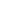 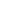 NiepełnoletniImię i nazwisko opiekuna prawnego zgłaszającego pracę graficzną (wypełnić tylko w przypadku gdy autor jest osobą niepełnoletnią)...................................................................................................................................................Adres do korespondencji......................................................................................................................................................................................................................................................................................................Numer telefonu oraz e-mail...................................................................................................................................................